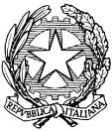 Corte di Appello di NapoliSezione LavoroOggetto: Autocertificazione della situazione reddituale (art. 46 del D.P.R. 28/12/2000 n. 445). Esenzione dal contributo unificato di iscrizione a ruolo ai sensi dell’Art. 9 Comma 1° bis D.P.R. 30/05/2002 N. 115Il/La Sottoscritto/a  _______________________________________________________________________Nato/a a ____________________________________________________________il __________________Residente a _____________________________________________________________________________Consapevole delle sanzioni penali, nel caso di dichiarazioni non veritiere, di formazione o uso di atti falsi, richiamate dall’art. 76 del D.P.R. 445 del 28/12/2000 e della decadenza dei benefici eventualmente conseguiti al provvedimento emanato sulla base della dichiarazione non veritiera ai sensi dell’art. 75 del D.P.R. 445 del 28/12/2000 DICHIARAChe il proprio reddito, compreso quello dei familiari conviventi ex art. 76 D.P.R. 15/2002, non è superiore a € 34.107,72 (importo modificato con D.M. 2/712 G.U. 250 del 25/10/12) relativamente all’anno _____________*Dichiara che il proprio nucleo familiare, oltre al sottoscritto, è composto da:(Inserire le generalità anagrafiche dei componenti del nucleo familiare, compreso il richiedente)Cognome _____________________________________Nome________________________Nato/a a ______________________________________________il____________________Cognome _____________________________________Nome________________________Nato/a a ______________________________________________il____________________Cognome _____________________________________Nome________________________Nato/a a ______________________________________________il____________________Cognome _____________________________________Nome________________________Nato/a a ______________________________________________il____________________*N.B. l’anno di riferimento è quello dell’ultima dichiarazione dei redditi presentata.Napoli, lì __________________Firma__________________________________Dichiara di essere informato, ai sensi e per gli effetti di cui all’art. 10 della legge 675/96 che i dati personali raccolti saranno trattati, anche con strumenti informatici, esclusivamente nell’ambito del procedimento per il quale la presente dichiarazione viene resa.Napoli, lì __________________Il Dichiarante__________________________________Allegare fotocopia del documento di identità.